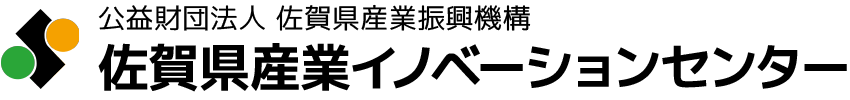 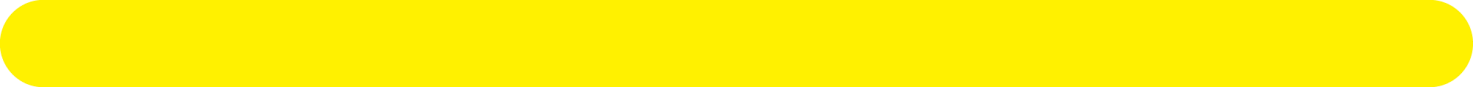 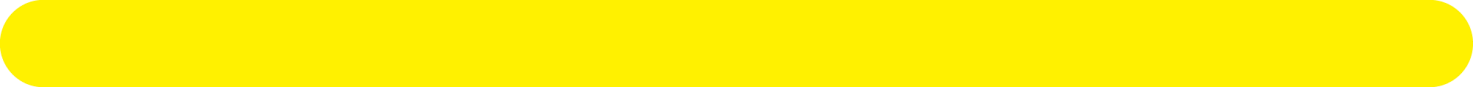 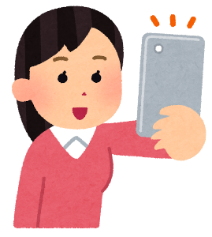 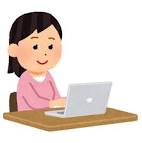 ○日　時：令和3年7月8日（木）10:00～12:00（新型コロナウイルス感染状況によっては中止する場合があります）○場　所：道の駅しろいし　２階会議室(杵島郡白石町福富下分306-4)○対　象：ＨＰ、ＳＮＳ等を通じて加工品等の販路拡大に関心のある農林漁業者5名程度　　　　※当日はスマートフォンをご持参ください。　（定員になり次第応募を締め切る場合がございますので、あらかじめご了承願います）○内  容：　講　　義（10：00～11:20）　　　　　　　　　「動画を作るポイント」「企画～編集～公開まで」「使用機材、カメラの設定」　　　　　　　　　「構図、カメラワーク」「動画の管理」　　　　　　　　 実践講座（11:20～12:00）　実際にその場で動画を作成、発信してみよう　　　　　　　　　　　　　　　　　　　　　　　　　　　　　　講師が制作した動画のＷＥＢサイト　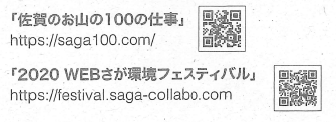 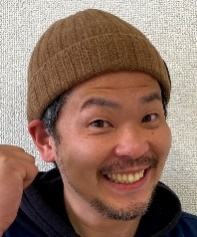 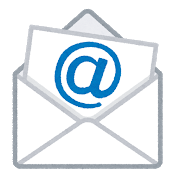 申込〆切：令和３年６月３０日（水曜日）※ご記入頂きました上記個人情報は、本研修会に係る事務連絡と参加者確認のために必要な場合のみ使用し、その他の目的のために使用することはありません。新型コロナウイルス感染状況によっては中止する場合があります。事業者名役職・氏名電  話E-mailオンライン販売の実施状況【販売している（販売したい）商品】【価格・規格】【販売ツール】○印及び記載をお願いします（複数可）　独自ＨＰ　ポケマル　食チョク　ラクマ　メルカリ　ヤフーショッピング　　その他（　　　　　　　　　　　　　　　　　　　　　　　　　　　　）【経営上の課題、改善したいこと、お悩みなどがありましたらご記入ください】【販売している（販売したい）商品】【価格・規格】【販売ツール】○印及び記載をお願いします（複数可）　独自ＨＰ　ポケマル　食チョク　ラクマ　メルカリ　ヤフーショッピング　　その他（　　　　　　　　　　　　　　　　　　　　　　　　　　　　）【経営上の課題、改善したいこと、お悩みなどがありましたらご記入ください】【販売している（販売したい）商品】【価格・規格】【販売ツール】○印及び記載をお願いします（複数可）　独自ＨＰ　ポケマル　食チョク　ラクマ　メルカリ　ヤフーショッピング　　その他（　　　　　　　　　　　　　　　　　　　　　　　　　　　　）【経営上の課題、改善したいこと、お悩みなどがありましたらご記入ください】